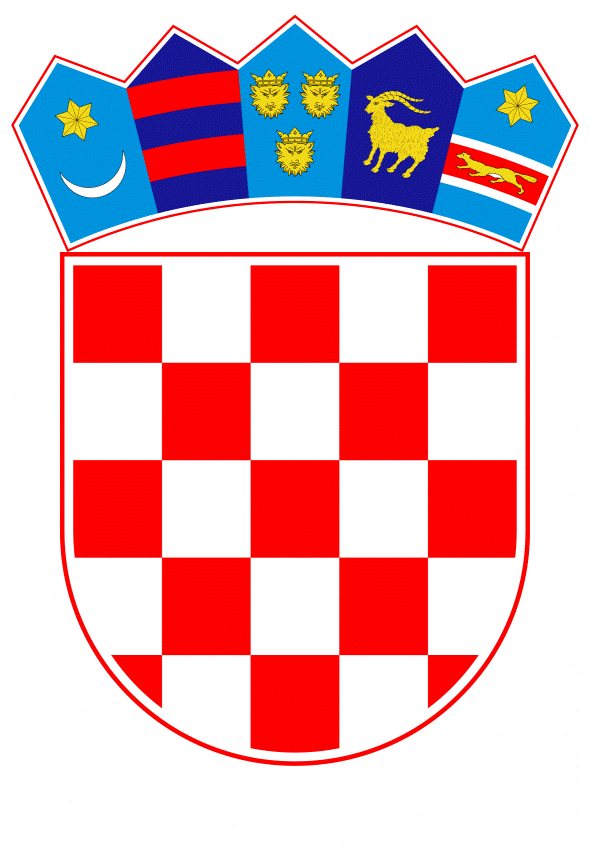 VLADA REPUBLIKE HRVATSKE	Zagreb, 27. svibnja 2021._____________________________________________________________________________PREDLAGATELJ:	Povjerenstvo za osiguranje izvozaPREDMET: 	Godišnje izvješće o radu Povjerenstva za osiguranje izvoza za 2021. godinuBanski dvori | Trg Sv. Marka 2 | 10000 Zagreb | tel. 01 4569 222 | vlada.gov.hrPRIJEDLOGNa temelju članka 31. stavka 3. Zakona o Vladi Republike Hrvatske (»Narodne novine«, br. 150/2011), a u vezi s točkom VIII Odluke o osnivanju Povjerenstva za osiguranje izvoza (»Narodne novine«, br. 139/08 i 127/13), Vlada Republike Hrvatske je na sjednici održanoj godine donijela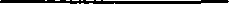 Z A K LJ U Č A KPrihvaća se Godišnje izvješće o radu Povjerenstva za osiguranje izvoza za 2021. godinu u tekstu koje je Vladi Republike Hrvatske dostavilo Povjerenstvo za osiguranje izvoza aktom,  Klasifikacijska oznaka: OSI-OP/15-02 i Urudžbeni broj: DO-22-77 od 28. travnja 2022.Klasa:Urbroj:Zagreb,	2022.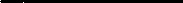 OBRAZLOŽENJEPoslove osiguranja izvoza od netržišnih rizika u ime i za račun Republike Hrvatske provodi Hrvatska banka za obnovu i razvitak kao državna izvozno-kreditna organizacija, sukladno Zakonu o Hrvatskoj banci za obnovu i razvitak (NN 138/06 i 25/13) i Uredbi o osiguranju izvoza (NN 53/2020).Povjerenstvo za osiguranje izvoza je tijelo osnovano sukladno Odluci Vlade Republike Hrvatske o osnivanju Povjerenstva za osiguranje izvoza (NN 139/08 i 127/13) s ciljem nadzora provedbe poslova osiguranja izvoza od strane Hrvatske banke za obnovu i razvitak.Povjerenstvo za osiguranje izvoza zaduženo je za: davanje mišljenja i prijedloga o općim uvjetima osiguranja izvoza, zaključenju ugovora o osiguranju, isplatama odšteta, premijskim sustavima, klasifikacijama zemalja po rizičnosti i drugim pitanjima iz područja poslova osiguranja izvoza;  praćenje propisa Europske unije o poslovima osiguranja izvoza;  predlaganje Vladi Republike Hrvatske drugih mjera za poticanje izvoza.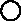 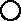 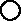 Hrvatska banka za obnovu i razvitak zadužena je za pružanje administrativne i tehničke pomoći za rad Povjerenstva za osiguranje izvoza.Uloga državne izvozno-kreditne organizacije je stvaranje konkurentske osnove za izvoznike kroz poticajne mjere države koje nisu dostupne na privatnom tržištu izvozno-kreditnog osiguranja.U okviru poslova osiguranja izvoza, HBOR izvoznicima, bankama i osiguravajućim društvima koji prate izvoznike, nudi mogućnost osiguranja: potraživanja od inozemnih kupaca za izvezenu robu i usluge  otplate kredita banaka odobrenih izvoznicima za financiranje pripreme izvoza ili izvoz roba i usluga  otplate kredita banaka odobrenih inozemnim kupcima u svrhu plaćanja robe i usluga hrvatskih izvoznika  troškova proizvodnje nastalih prije isporuke roba i usluga za izvoz  naplate po činidbenim bankarskim garancijama koje prate izvršenje izvoznih ugovora.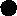 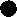 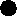 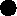 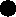 Povjerenstvo za osiguranje izvoza odgovorno je Vladi Republike Hrvatske i o svom radu podnosi godišnje izvješće. Sukladno navedenom predlažemo Vladi Republike Hrvatske usvajanje Zaključka kojim se prihvaća Godišnje izvješće o radu Povjerenstva za osiguranje izvoza za 2021. godinu.